COUNTY OF ALAMEDAADDENDUM No. 1toRFP1 No. 901996forSupplemental Security Income Advocacy ServicesBid Protest/Appeals Process Language Revised Alameda County is committed to reducing environmental impacts across our entire supply chain. 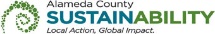 If printing this document, please print only what you need, print double-sided, and use recycled-content paper.The following Section has been modified or revised as shown below.  Changes made to the original RFP document are in bold print and highlighted, and deletions made have a strike through.Page 17 of the RFP, Section K (BID PROTEST/APPEALS PROCESS), Item 1, is revised as follows:  Bid Protest/Appeals ProcessGSA-Procurement prides itself on the establishment of fair and competitive contracting procedures and the commitment made to follow those procedures. The following is provided in the event that Bidders wish to protest the bid process or appeal the recommendation to award a contract for this project once the Notices of Intent to Award/Non-Award have been issued.  Bid protests submitted prior to issuance of the Notices of Intent to Award/Non-Award will not be accepted by the County.Any bid protest by any Bidder regarding any other Bid must be submitted in writing to the County’s GSA–Office of Acquisition Policy, ATTN: Contract Compliance Officer, located at 1401 Lakeside Drive, 10th Floor, Oakland, CA 94612, Email: GSA-BidProtests@acgov.org, Fax: (510) 208-9720, before 5:00 p.m. of the FIFTH (5th) business day following the date of issuance of the Notice of Intent to Award, not the date received by the Bidder.  A Bid protest received after 5:00 p.m. is considered received as of the next business day.VENDOR LIST RFP No. 901996 – Supplemental Security Income Advocacy ServicesThis Vendor Bid List is being provided for informational purposes to assist bidders in making contact with other businesses as needed to develop local small and emerging business subcontracting relationships to meet the requirements of the Small Local Emerging Business (SLEB) Program.This Addendum is being issued to all vendors on the Vendor Bid List; the following revised vendor list includes contact information for each vendor attendee at the Networking/Bidders Conferences.This RFP Addendum has been electronically issued to potential bidders via e-mail.  E-mail addresses used are those in the County’s Small Local Emerging Business (SLEB) Vendor Database or from other sources.  If you have registered or are certified as a SLEB, please ensure that the complete and accurate e-mail address is noted and kept updated in the SLEB Vendor Database.  This RFP Addendum will also be posted on the GSA Contracting Opportunities website located at Alameda County Current Contracting Opportunities.RFP No. 901996 Supplemental Security Income Advocacy ServicesRFP No. 901996 Supplemental Security Income Advocacy ServicesRFP No. 901996 Supplemental Security Income Advocacy ServicesRFP No. 901996 Supplemental Security Income Advocacy ServicesRFP No. 901996 Supplemental Security Income Advocacy ServicesRFP No. 901996 Supplemental Security Income Advocacy ServicesRFP No. 901996 Supplemental Security Income Advocacy ServicesBusiness NameNamePhoneAddressCityST.EmailAlameda County Homeless Action CenteerMike Zimmerman415-305-19863126 Shattuck AvenueBerkeleyCAmzimmerman@homelessactioncenter.orgAlameda County Homeless Action CenterStephanie Maurer(646) 334-24333126 Shattuck AvenueBerkeleyCAsmaurer@homelessactioncenter.orgAlameda County Network of Mental Health ClientsKatrina Killian( 510 ) 295-77303238 Adeline StreetBerkeleyCAkkillian@acnetmhc.orgAugust Varner Media - Varner PRSandra Varner( 510 ) 910-56523005 82nd AveOaklandCAvarnerpr@sbcglobal.netBay Area Legal AidGenevieve Richardsongrichardson@baylegal.org Bay Area Legal AidElissa Winters(510) 250-52181735 Telegraph AveOaklandCAewinters@baylegal.orgCALICO CenterErin Harper( 510 ) 895-0702524 Estudillo AveSan LeandroCAexecutive.director@calicocenter.orgCenterforceDolores Lyles( 510 ) 834-34571904 Franklin Street, #418OaklandCAdlyles@centerforce1.orgChinese for Affirmative ActionJohn Fong( 415 ) 274-6750416 8th StreetOaklandCAjfong@caasf.orgEast Bay Community Law CenterMartha Brown( 510 ) 548-40401950 University Avenue, Suite 200BerkeleyCAmbrown@ebclc.orgFresh Lifelines For Youth, Inc.Carlos Garcia( 408 ) 263-2630333 Hegenberger Rd., Ste. 707OaklandCAcarlos@flyprogram.orgGlobal Communication Education &amp; Art(GCEA)Almaz Yihdego(510) 560-5522PO BOX 22616OaklandCAinfo.gcsinc@gmail.comHEALTH ADVOCATESJosephine Hernandez(818) 286-372721540 PLUMMER STREET, BChatsworthCAjosephineh@healthadvocates.comHealth Advocates, LLCMaria Salazar818-461-583721540 Plummer Street, Ste. BChatsworthCAmarias@healthadvocates.comHomeless Action Center Patricia Wallpwall@homelessactioncenter.orgHomeless Action CenterEmily McPartlonemcpartlon@homelessactioncenter.orgOperation Dignity IncKatie Derrig( 510 ) 287-84653850 San Pablo Ave, Suite102EmeryvilleCAkderrig@operationdignity.orgPEERS Envisioning and Engaging in Recovering ServicesNancy Lee( 510 ) 832-7337333 Hegenberger Road, Suite 250OaklandCAnlee@peersnet.orgPublic Consulting GroupBesu Feleke(509) 254-2600200 Fair StreetClarkstonWAbfeleke@pcgus.comRoot & ReboundThomas Alexander( 510 ) 279-46621730 Franklin Street, Suite 300OaklandCAthomas@rootandrebound.orgRoots Community Health CenterNoha Aboelata( 510 ) 777-11779925 International BlvdOaklandCAdrnoha@rootsclinic.orgUrban Strategies CouncilTeri Carlyle( 510 ) 893-24041720 Broadway, 2nd FloorOaklandCAaccounting@urbanstrategies.org  African American Calworks CoalJacqualine Navcise( 510 ) 893-43571433 Webster St, Ste 100OaklandCAoptionsac@aol.com  Alameda County Network of Mental Health ClientsKatrina Killian( 510 ) 295-77303238 Adeline StreetBerkeleyCAkkillian@acnetmhc.org  August Varner Media - Varner PRSandra Varner( 510 ) 910-56523005 82nd AveOaklandCAvarnerpr@sbcglobal.net  Berkeley Boosters Assn IncDavid Manson( 510 ) 704-04671482 University AvenueBerkeleyCAberkeleypal@calpal.org  Big Brothers & Big SistersLaura Deaton( 510 ) 836-8713825 Washington Street #202OaklandCAkpark@bbbsba.org  CALICO CenterErin Harper( 510 ) 895-0702524 Estudillo AveSan LeandroCAexecutive.director@calicocenter.org  California Association-studentJune Thompson( 510 ) 834-22721212 Preservation Park WayOaklandCAcascmail@aol.com  Carla Dillard Smith ConsultingCarla Dillard Smith( 510 ) 435-15472325 Pacific View CtSan LeandroCAcdillardsmith@gmail.com  CenterforceDolores Lyles( 510 ) 834-34571904 Franklin Street, Suite 203OaklandCAdlyles@centerforce1.org  Centro De ServiciosJaime Jaramillo( 510 ) 489-4100525 H StUnion CityCAjaime_a_jaramillo@hotmail.com  Chinese for Affirmative ActionJohn Fong( 415 ) 274-6750416 8th StreetOaklandCAjfong@caasf.org  Chiu Chi Ling Int'l AssociatioChiu Chi Ling( 510 ) 864-9318313 BALBOA CTAlamedaCAchiuchiling@gmail.com  Community FocusStephanie Anderson( 510 ) 763-25001440 Broadway, Ste. 714OaklandCAsanderson@communityfocus.org  Cue IncMarisol Valles( 510 ) 814-66302150 Mariner Square Dr.AlamedaCAmvalles@cue.org  Disability Rights EducationSusan Henderson( 510 ) 644-25552212 Sixth StreetBerkeleyCAshenderson@dredf.org  East Bay Community Law CenterMartha Brown( 510 ) 548-40401950 University Avenue, Suite 200BerkeleyCAmbrown@ebclc.org  East Oakland Youth DevelopmentRegina Jackson( 510 ) 569-80888200 International Blvd.OaklandCAregina@eoydc.org  Eden Youth and Family CenterKaren Halfon( 510 ) 887-1146680 W Tennyson RoadHaywardCAkhalfon@eyfconline.org  Envirocom Comm Strategies LLCSurlene Grant( 510 ) 352-782613804 Bancroft AvenueSan LeandroCAsggrant@envirocommunications.com  Fresh Lifelines For Youth, Inc.Carlos Garcia( 408 ) 263-2630333 Hegenberger Rd., Suite 350OaklandCAcarlos@flyprogram.org  Golden Gate Boys Choir SchoolSteven Meyer( 510 ) 887-4311480 Larchmont StHaywardCAggbcbr@aol.com  Horn-Africa Human Rights NetworkTadios Belay( 510 ) 328-00036501 Telegraph AvenueOaklandCAtadi2001@gmail.com  MARY & PATTY BOWDEN FOUNDATIONAnita Wills( 510 ) 586-05292041 Miramonte AvenueSan LeandroCAbowdenfund@gmail.com  MIG, Inc.Susan Goltsman( 510 ) 845-7549800 Hearst AvenueBerkeleyCAmarketing.mig@gmail.com  Oakland LGBTQ Community CenterJoe Hawkins( 510 ) 882-22863207 Lakeshore AveOaklandCAjoehawkins777@gmail.com  Operation Dignity IncKatie Derrig( 510 ) 287-84653850 San Pablo Ave, Suite102EmeryvilleCAkderrig@operationdignity.org  PEERS Envisioning and Engaging in Recovering ServicesNancy Lee( 510 ) 832-7337333 Hegenberger Road, Suite 250OaklandCAnlee@peersnet.org  Roots Community Health CenterNoha Aboelata( 510 ) 777-11779925 International Blvd, Ste 5OaklandCAdrnoha@rootsclinic.org  Safe Alternatives to Violent Environments IncJay Mehta( 510 ) 574-22501900 Mowry Avenue, Suite 201FremontCAfinance@save-dv.org  Stiles HallDavid Stark( 510 ) 841-60102400 Bancroft WayBerkeleyCAinfo@stileshall.orgA Better Way, Inc.David Channer510-207-88253200 Adeline StreetBerkeleyCAdchanner@abetterwayinc.netA Safe PlaceCarolyn Russell510-986-86002864 Telegraph AveOaklandCAcrussell@asafeplace.orgAbode ServicesLouis Chicoine510-657-740940849 Fremont BlvdFremontCAlchicoine@abodeservices.orgAC Deputy Sheriff's Activities LeagueHilary Bass510-667-759516378 East 14th Street, Suite 102San LeandroCAhbass@acgov.orgAccent on Languages, IncFrancine Kuipers510-644-94701840 Alcatraz Ave. Suite C1BerkeleyCAfrancinek@accentonlanguages.comAfghan Elderly AssociationNajia Hamid510-574-205933532 Third StreetUnion CityCAnhamid@fremont.govAlameda Alliance for HealthScott Coffin510-747-61151240 South Loop RoadAlamedaCAscoffin@alamedaalliance.orgAlameda County Community Food BankSuzan Bateson510-834-36637900 Edgewater DriveOaklandCAsbateson@accfb.orgAlameda County Homeless Action CenterPatricia E. Wall510-540-08783126 Shattuck AvenueBerkeleyCAopattiewall@yahoo.comAlameda County Office of EducationElizabeth Tarrango510-670-7752313 West Winton Ave.HaywardCAlizt@acoe.orgAlameda Health ConsortiumRalph Silber510-297-0230101 Callan Avenue, Suite 300San LeandroCArsilber@alamedahealthconsortium.orgAllWorld Language Consultants, IncShanice Waite301-881-8884172 Rollins AveRockvilleMDswaite@alcinc.comAlzheimer's Disease & Related Disorders Associat'nElizabeth Edgerly408-372-99003675 Mt Diablo Blvd., Suite 250LafayetteCAeedgerly@alz.orgAlzheimer's Services of the East BayMicheal Pope510-644-82922320 Channing WayBerkeleyCAmicheal@aseb.orgAmerican Indian Child Resource CenterMary Trimble Norris510-208-1870522  Grand AvenueOaklandCAmary@aicrc.orgBananas, Inc.Kim Johnson510-658-73535232 Claremont AvenueOaklandCAkym@bananasbunch.orgBay Area Communications AccessArnita Dobbins415-356-0405443 Tehama Street, 3rd FloorSan FranciscoCAbacaar@bacainterp.comBay Area Community BenefitL. J. Jennings510-326-24467901 Oakport Street, Suite 1200OaklandCApastorlj@kingdombuilderscf.orgBay Area Community HealthZettie D. Page III510-252-580840910 Fremont BlvdFremontCAzpage@bach.healthBay Area Legal AidGenevieve Richardson510-250-52181735 Telegraph AvenueOaklandCAgrichardson@baylegal.orgBerkeley Food & Housing ProjectCalleene Egan510-649-49653225 Adeline StreetBerkeleyCAcegan@bfhp.orgBerkeley Youth AlternativesNiculia Williams510-845-90101255 Allston WayBerkeleyCAnwilliams@byaonline.orgBeyond EmancipationVanetta Johnson510-667-7685675 Hegenberger Road, Suite 100OaklandCAvjohnson@beyondemancipation.orgBinti, Inc.Felicia Curcuru713-547-39571212 Broadway, Suite 200OaklandCAfelicia@binti.comBIT California LLCEric Bambury916-266-79652930 Ramona Ave, #100SacramentoCAebambury@dfsmail.comBrighter BeginningsBarbara Bunn McCullough510-903-75032727 Macdonald AvenueRichmondCAbbmccullough@brighter-beginnings.orgBuilding Futures With Women & ChildrenLiz Varela510-357-02051840 Fairway DriveSan LeandroCAlvarela@bfwc.orgBuilding Opportunities for Self-SufficiencyDonald Frazier510-649-19301918 University Ave., Suite 2ABerkeleyCAdfrazier@self-sufficiency.orgCalico CenterErin Harper510-895-0702524  Estudillo AvenueSan LeandroCAerin@calicocenter.orgCalifornia State Assn of CountiesKelli Oropeza916-608-33601100 K Street, Suite 101SacramentoCAsheila.lossner@calwin.orgCalifornia State University Fresno, FoundationKeith Kompsi559-278-08384910 N. Chestnut Ave.FresnoCAkkompsi@csufresno.eduCatholic Charities of the Diocese of OaklandMargaret Peterson510-768-3158433 Jefferson  StreetOaklandCAmpeterson@cceb.orgCenter for Independent LivingStuart James510-841-47762490 Mariner Square Loop, Suite 210AlamedaCAsjames@thecil.orgChabot-Las Positas Community CollegeJonah Nicholas925-249-93707600 Dublin Blvd., Suite 102DublinCAjnicholas@clpccd.orgChapin Hall Center for ChildrenJoanne Pearlman773-256-51251313 E. 60th StreetChicagoILjpearlman@chapinhall.orgCity of AlamedaJackie Krause510-747-75101155 Santa Clara Ave.AlamedaCAjkrause@ci.alameda.ca.usCity of BerkeleyDee Williams-Ridley510-981-77102180 Milvia StreetBerkeleyCAdwilliams-ridley@cityofberkeley.infoCity of EmeryvilleChristine Daniel510-596-43714321 Salem StreetEmeryvilleCAcdaniel@emeryville.orgCity of FremontBrian Stott510-574-2051P.O. Box 5006FremontCAbstott@ci.fremont.ca.usCity of OaklandSara Bedford510-238-7753150 Frank H. Ogawa Plaza, Suite 4340OaklandCAsbedford@oaklandca.govCity of Refuge United Church of ChristRev. Dr. Yvette Flunder510-633-63168400 Enterprise Way, Suite 120OaklandCAflundery1@mac.comCity of RichmondSteven Falk, c/o Sal Vaca510-307-8006330 25th StreetRichmondCAsvaca@richmondworks.orgCOMCAST Cable HoldingLorena Rosales415-835-574850 Francisco Street, 3rd FloorSan FranciscoCAlorena_rosales@comcast.comCommon VisionGreg Kolevzon510-776-55562620 California StBerkeleyCAgreyloom@gmail.comCommunity Child Care Council (4Cs) ALACORenee S. Herzfeld510-582-218222351 City Center Drive,  Suite 100HaywardCAreneeh@4c-alameda.orgCommunity Kitchens, Inc.Maria Alderete510-409-85822221 BroadwayOaklandCAmaria@lukasoakland.comCommunity Resources for Independent LivinM Galvan510-881-5743439 A StreetHaywardCAmichael.galvan@crilhayward.orgContra Costa County Workforce Dev BoardKathy Gallagher925-671-45144071 Port Chicago hwy, Suite 250ConcordCAkgallagher@ehsd.cccounty.usCovenant House CaliforniaBill Bedrossian510-379-1010200  Harrison StreetOaklandCAbbedrossian@covca.orgCrisis Support ServicesNancy Salamy510-420-2460P.O. Box 3120OaklandCAnsalamy@crisissupport.orgDavis Street Community Center, Inc.Rose Padilla Johnson510-347-46203081 Teagarden StreetSan LeandroCArjohnson@davisstreet.orgDayBreak Adult Care CentersOfra Paz510-834-8314510 17th Street, Suite 200OaklandCAofra@daybreakcenters.orgDeepa Abraham dba Be WellDeepa Abraham, PhD925-803-11337080 Donlon Way, Suite 104DublinCAbewellpro@att.netDelta Dental Plan of CaliforniaJeunesse Raymundo415-977-7968100 First St, M/S F6San FranciscoCAjraymundo@delta.orgDowns Community Development Corp.Xushie Brue510-913-64476026 Idaho StreetOaklandCAxushieb@gmail.comE.C. Reems Community ServicesRev Maria E. Reems510-663-36958411 MacArthur BlvdOaklandCAreems4@aol.comEast Bay Agency for ChildrenJosh Leonard510-268-37702828 Ford StreetOaklandCAjosh.leonard@ebac.orgEast Oakland Community ProjectWendy Jackson510-532-32117515 International BoulevardOaklandCAwendyujackson@gmail.comEast Oakland SwitchboardLynn Embry-Nimmer510-569-63691909 73rd AvenueOaklandCAeastoaklandswitchboard@gmail.comEden Area Regional Occupational ProgramLinda Granger510-293-290126316 Hesperian Blvd.HaywardCAlgranger@edenrop.orgEden I & R, Inc.Alison DeJung510-537-2710570 B StreetHaywardCAadejung@edenir.orgEden United Church of ChristPastors Arlene Nehring510-247-899521455 Birch StreetHaywardCAarlene@edenucc.comExcel Interpreting, LLCKoy Saephan916-612-16611804 Tribute Rd.  Suite 207SacramentoCAkoy@excelinterpreting.comFamily Bridges, Inc.Corinne Jan510-839-2270168-11th St.OaklandCAcorinnej@fambridges.orgFamily Caregiver AllianceKathleen Kelly415-434-3388101 Montgomery Street, Suite 2150San FranciscoCAkkelly@caregiver.orgFamily Paths, Inc.Barbra Silver510-893-92301727 MLK Jr. Way, #109OaklandCAbsilver@familypaths.orgFamily Support ServicesCheryl Smith510-834-2443303 Hegenberger Road, Suite 400OaklandCAcsmith@fssba-oak.orgFamily Violence Law CenterErin Scott510-208-0220470 27th StreetOaklandCAescott@fvlc.orgFare Resources Inc.Caetie Ofiesh1327 61st StreetEmeryvilleCAcaetie.ofiesh@fareresources.comFelton InstituteAl Gilbert415-474-73101005 Atlantic AvenueAlamedaCAagilbert@felton.orgFidelity Security Life Insurance CoBryson L. Jones310-734-50884000 Luxottica PlaceMasonOHlbohanna@eyemed.comFirst 5 Alameda CountyKristin Spanos510-875-24001115 Atlantic AvenueAlamedaCAkristin.spanos@first5alameda.orgFirst African Methodist Episcopal ChurchRev Michael E. Mitchell510-655-1527530 37th StreetOaklandCAmmitchell708@gmail.comFirst Place for YouthEmily Jensen213-835-2701426 17th St. Suite 100OaklandCAejensen@firstplaceforyouth.orgFirst Presbyterian Church of HaywardAaron Horner510-581-620324900 Grove WayCastro ValleyCAaaron@firstpreshayward.comFred Finch Youth CenterTom Alexander510-482-22443800 Coolidge AveOaklandCAtomalexander@fredfinch.orgGirls Incorporated of Alameda CountyJulayne Virgil510-357-5515510 16th StreetOaklandCAjvirgil@girlsinc-alameda.orgHanna Interpreting, LLCTom Elias619-930-949010783 Jamacha Blvd, Ste8Spring ValleyCAtom@hannais.comHayward Area Recreation & Park DistrictPaul McCreary510-881-67661099 E St.HaywardCAmccp@haywardrec.orgHayward Unified School DistrictMatt Wayne, Ed.D.510-784-264022100 Princeton StreetHaywardCAmwayne@husd.k12.ca.usHealth Management Associates IncJeff Devries517-482-9236120 N Washington Sq. Suite 705LansingMIjdevries@healthmanagement.comHill & Company Communications, Inc.James Hill510-388-48847600 Dublin Blvd, Suite 275DublinCAjhill@hillpr.comHivelyKathy O'Lague Dulka925-249-39137901 Stoneridge Drive, Suite 150PleasantonCAkdulka@behively.orgImmigration Institute of the Bay AreaEllen Dumesnil415-538-8110476 3rd StreetOaklandCAedumesnil@iibayarea.orgInternational Rescue CommitteeSarah Terlouw510-852-8925440 Grand Ave., Suite 500OaklandCAsarah.terlouw@rescue.orgInterpreters Unlimited, Inc.Shamus Sayed858-866-1130PO Box 27660San DiegoCAshamus.sayed@iugroup.comJeweld Legacy GroupCarol F. Burton374-249-73961714 Franklin St #100-128OaklandCAjeweldlegacy@gmail.comJ-Sei, IncDiane Wong510-654-40001285 66th StreetEmeryvilleCAdiane@j-sei.orgKevin W. Harper CPA & AssociatesKevin W. Harper510-593-503720885 Redwood Road, Suite 202Castro ValleyCAkharper@kevinharpercpa.comKorean Community Ctr. of the East BayJune Lee510-547-2662101 Callan Ave.  Suite 400San LeandroCAjunelee@kcceb.orgLa Clinica de la RazaJane Garcia510-535-29731450 Fruitvale AveOaklandCAjgarcia@laclinica.orgLaboratory Corporation of America HoldingsDr. George Maha336-436-73071440 - York CourtBurlingtonNCmahag@labcorp.comLanguage Line Services, Inc.Earl  Scott Merritt831-648-55291 Lower Ragdale Drive, Building 2MontereyCArcummings@languageline.comLao Family Community Development, Inc.Kathy Chao-Rothberg510-533-88502325 E 12th Street, Suite 226OaklandCAkrothberg@lfcd.orgLegal Assistance for SeniorsJames Treggiari510-832-3040333 Hegenberger Road, Suite 850OaklandCAjtreggiari@lashicap.orgLifelong Medical CareMartin A. Lynch510-981-4123PO BOX 11247BerkeleyCAmlynch@lifelongmedical.orgLincolnAllison Becwar510-485-71001266 - 14th StreetOaklandCAallisonbecwar@lincolnfamilies.orgLove Never FailsVanessa Russell510-776-32906937 Village Parkway, #2074DublinCAvanessa@loveneverfailsus.comMandela PartnersMariela Cedeno510-433-09931344 7th StreetOaklandCAmariela@mandelapartners.orgMercy Retirement and Care CenterKrista Lucchesi510-534-85403431 Foothill Blvd.OaklandCAklucchesi@eldercarealliance.orgMichael Sanders Enterprises, Inc.Michael Sanders883-326-83365200 Peachtree Road, Suite 3104AtlantaGAmichael@the220exp.comMISSSEYJennifer B. Lyle510-251-2070424 Jefferson StOaklandCAjennifer@misssey.orgNational Council C&D --->Evident ChangeKathy Park510-874-5505520 3rd Street, Ste 101OaklandCAkpark@evidentchange.orgNutrition Solutions LLCJan Speer916-202-56097922 Sanford StreetOaklandCAjanspeer@gmail.comOakland Private Industry CouncilRobin Raveneau510-675-7917268 Grand AveOaklandCArobinr@oaklandpic.orgOhlone Community College DistrictAlex Lebedeff510-742-232043600 Mission BlvdFremontCAalebedeff@ohlone.eduOmbudsman Services of Contra Costa Inc.Nicole Howell925-384-11242255 Contra Costa Blvd., Suite 204Pleasant HillCAnicolehowell@ccombudsman.orgOn Lok Senior Health ServicesGrace Li415-292-87333683 Peralta BlvdFremontCAgraceli@onlok.orgOpen Heart KitchenHeather Greaux925-580-16161141 Catalina Dr  #137LivermoreCAlmckeever7@comcast.netOptions Recovery ServicesThomas Gorham510-666-95521835 Allston WayBerkeleyCAtgorham@optionsrecovery.orgPartners in Communications LLCChelsey Loughmiller800-975-81502370 Market Street, #277San FranciscoCAchelsey@partnersincommunicationllc.comPeralta Community College DistrictDrew Douglass, Director510-466-7202333 East 8th StreetOaklandCAadouglass@peralta.eduPitney Bowes Global Financial ServicesJeff Densmore925-949-34814305 Hacienda Dr. Suite 100PleasantonCAjeffrey.densmore@pb.comPreventive Care PathwaysH. Geoffrey Watson, M.D.510-444-94605709 Market StreetOaklandCAhgeoffreywatson@aol.comRebuilding Together OaklandLisa Malul510-625-0316530 3rd Street, Suite 109OaklandCAlisa@rtoakland.orgRobert E. KennedyBob Kennedy510-881-99523012 Randall WayHaywardCAbkmfcc@yahoo.comRubicon Programs, IncorporatedDr. Carole Dorham-Kelly510-231-39872500 Bissell AvenueRichmondCAcarolek@rubiconprograms.orgRuby's PlaceSophora Acheson510-581-562620880 Baker RoadCastro ValleyCAsophora@rubysplace.orgS.O.S. - Meals on WheelsCharlie Deterline510-582-12642235 Polvorosa Ave. Suite 260San LeandroCAcharlie@sosmow.orgSafe Alternatives To Violent EnvironmentsDiane Anderson510-574-22501900 Mowry Avenue, Suite 201FremontCAexecutivedirector@save-dv.orgSalvation ArmyMajor James Sullivan510-383-93002794 Garden StreetOaklandCAjames.sullivan@usw.salvationarmy.orgSenior Support Program of the Tri-ValleyRobert Taylor925-931-53785353 Sunol BlvdPleasantonCArtaylor@ssptv.orgSER-Jobs for Progress, Inc.Jesus Padron559-452-0881255 N. Fulton Street, #106FresnoCAjesuspadron@sercalifornia.orgSide by SideMary Denton510-727-940122245 Main Street, Suite 200HaywardCAmdenton@sidebysideyouth.orgSpanish Speaking Unity CouncilChris Iglesias510-535-69131900 Fruitvale Ave, Suite 2AOaklandCAciglesias@unitycouncil.orgSt. Mary's CenterSharon Cornu510-923-9600925 Brockhurst StreetOaklandCAsharoncornu@stmaryscenter.orgSwords To PlowsharesMichael Blecker415-252-4788401 Van Ness Ave., Suite 313San FranciscoCAmblecker@stp-sf.orgTerra Firma DiversionBertha Cuellar510-675-936230086 Mission BlvdHaywardCAbcuellar@terrafirmadiversion.comThe Alliance for Community WellnessAaron Ortiz510-881-592126081 Mocine AveHaywardCAaortiz@lafamiliacounseling.orgThe RefugeJason Henderson510-301-5809PO BOX 19275OaklandCAjbhrefuge@comcast.netTiburcio Vasquez Health Center, Inc.David B. Vliet510-690-605722331 Mission Blvd.HaywardCAdvliet@tvhc.orgTotal Administrative Services CorporationAndy Bartel608-268-88312302 International LaneMadisonWIandy.bartel@tasconline.comTri-City VolunteersTaylor Johnson510-793-458337350 Joseph StreetFremontCAtaylor@tcvfoodbank.orgTri-Valley Haven for Women,  Inc.Ann King925-449-58453663 Pacific AveLivermoreCAann@trivalleyhaven.orgTrybe IncAndrew Park510-567-46541341 E 25th Street Suite BOaklandCAinfo@oaklandtrybe.orgValleyCare Health SystemRyann DeGraff925-416-35231111 E. Stanley Blvd.LivermoreCArdegraff@stanfordhealthcare.orgVietnamese American Community Ctr of EBShirley Gee510-891-9999655 International BlvdOaklandCAsgee@vacceb.orgWestCoast Children's ClinicStacey A Katz510-269-90993301 E 12th Street, Suite 259OaklandCAskatz@westcoastcc.orgFamily BridgesMing Leung168 11th StOaklandCAmingl@familybridges.orgFamily BridgesHelen Lim510-763-9017168-11th StOaklandCAhelenl@familybridges.org